DOKUMENTASI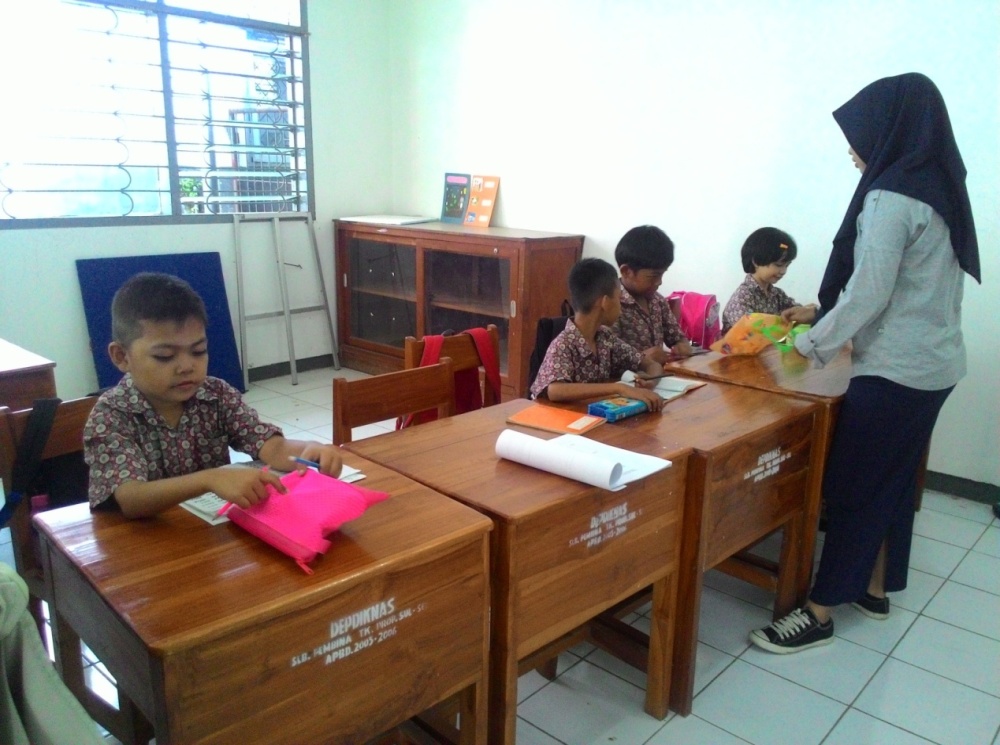 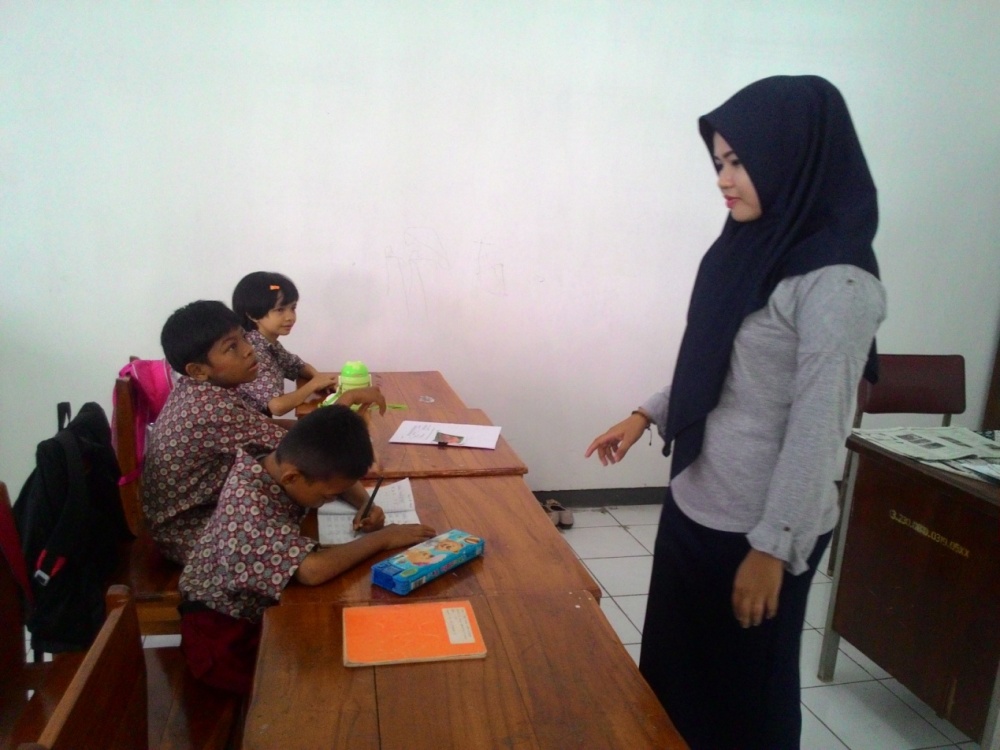 Keadaan murid tunagarhita ringan kelas dasar II di SLBN Pembina Tingkat Provinsi Sulawesi Selatan Sentra PK-PLKSuasana sebelum dan sesudah penggunaan permainan tebak angka untuk meningkatkan kemampuan mengenal angka Kelas Dasar III di SLBN Pembina Tingkat Provinsi Sulawesi Selatan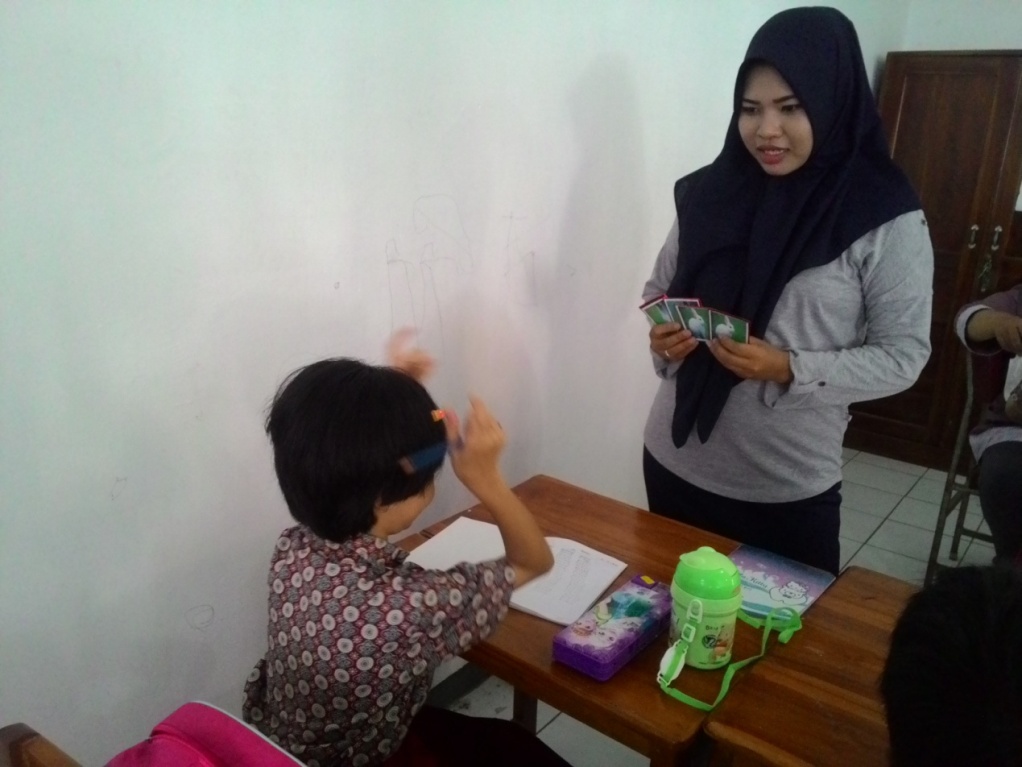 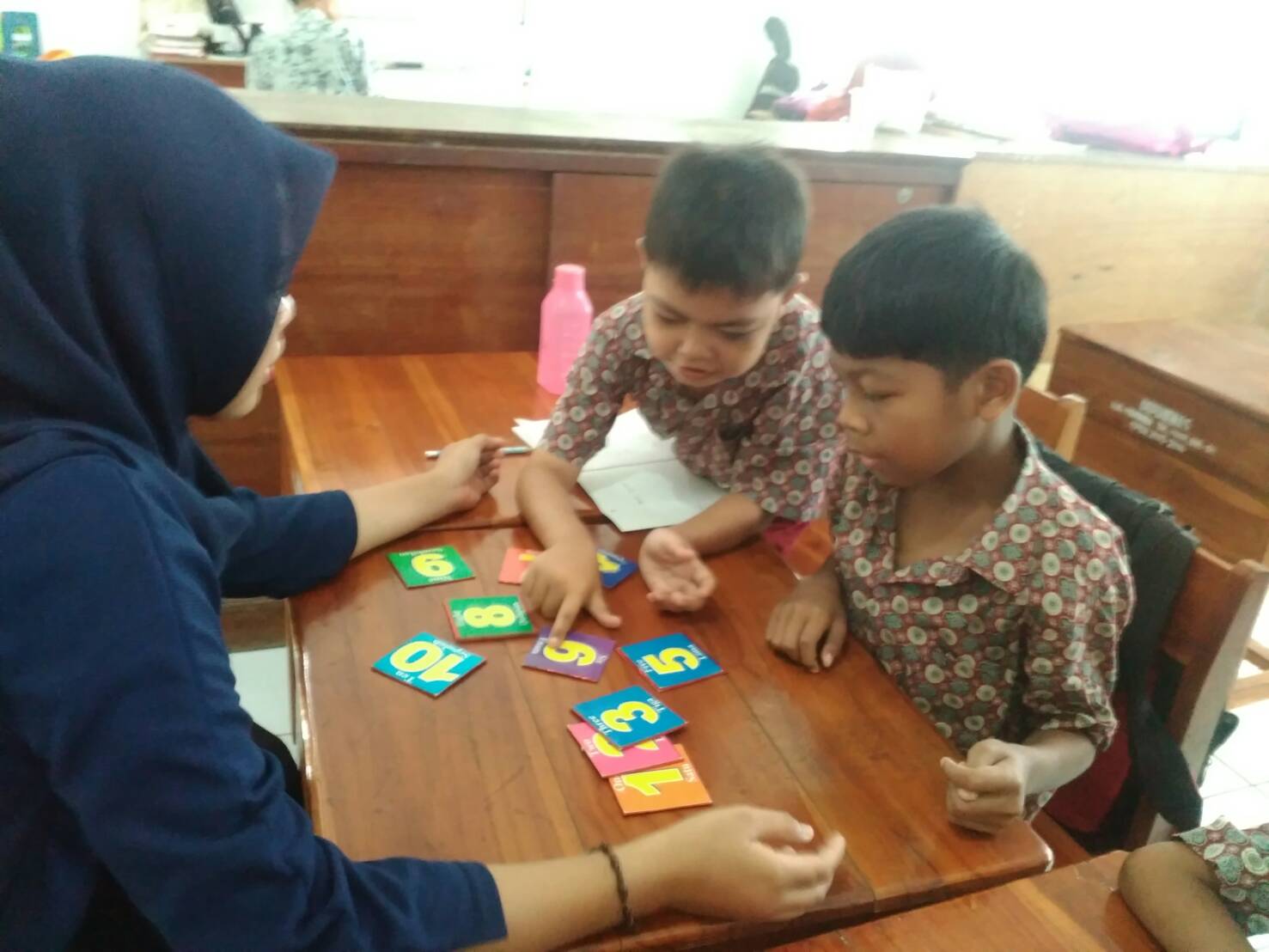 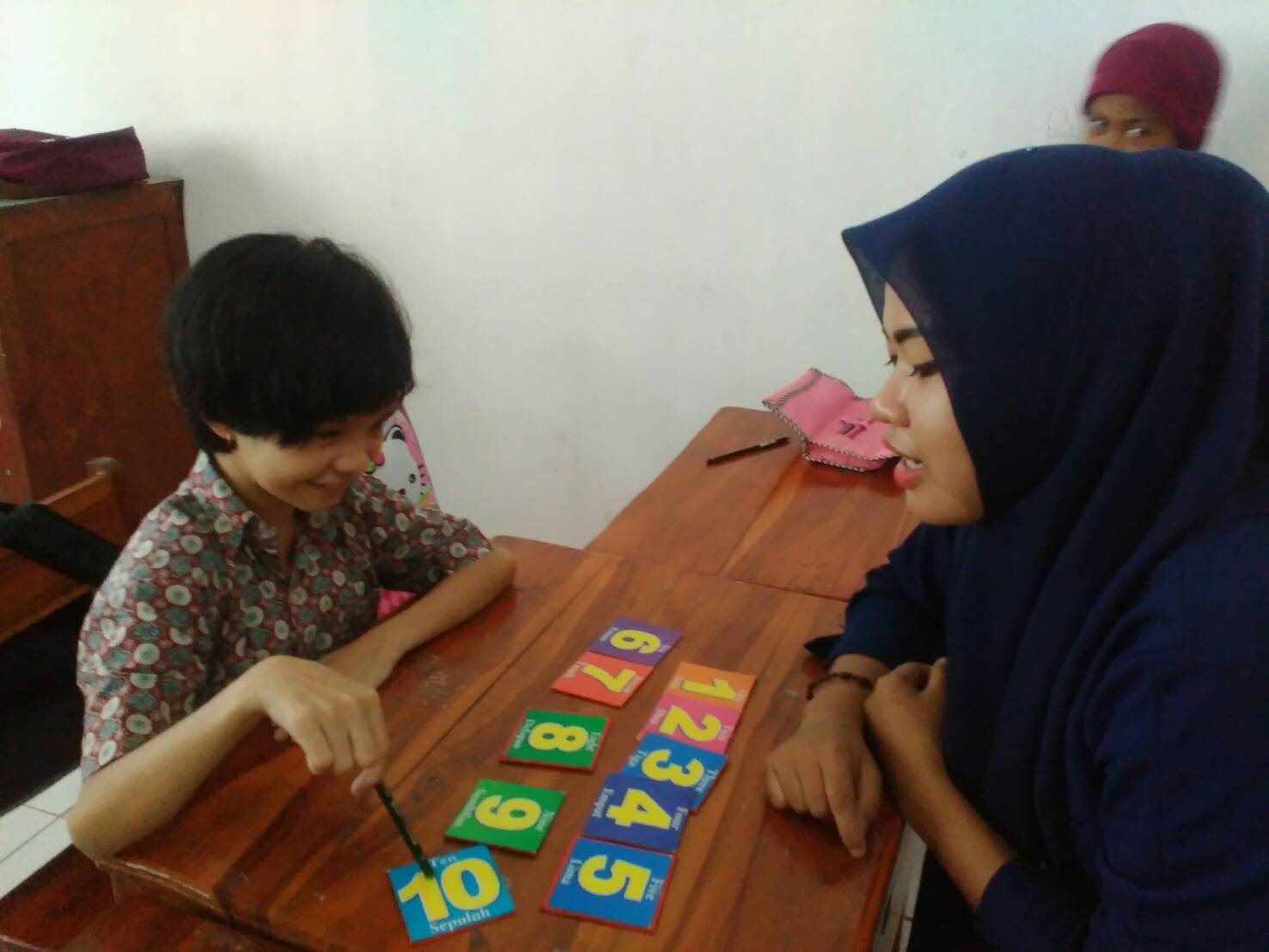 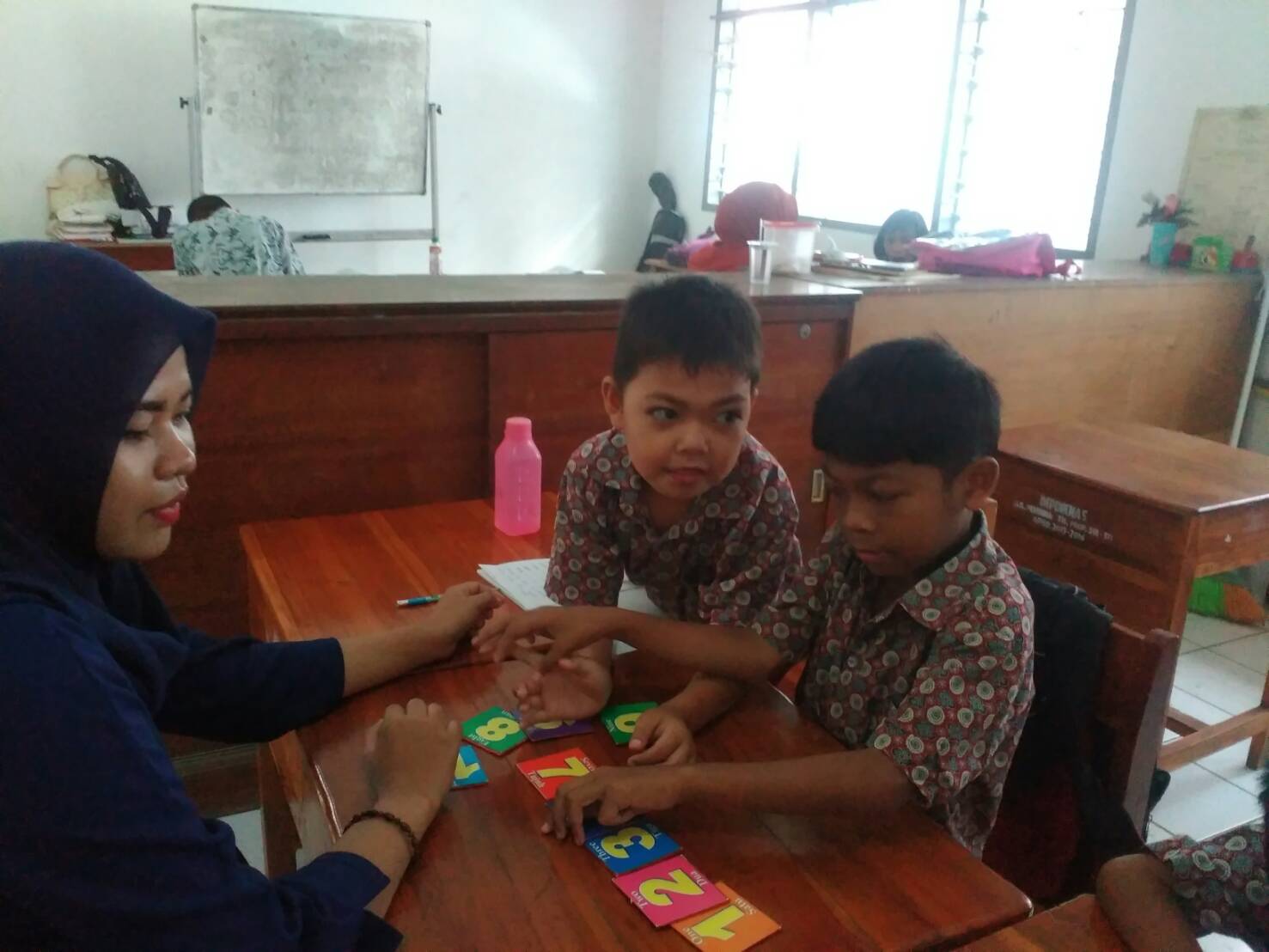 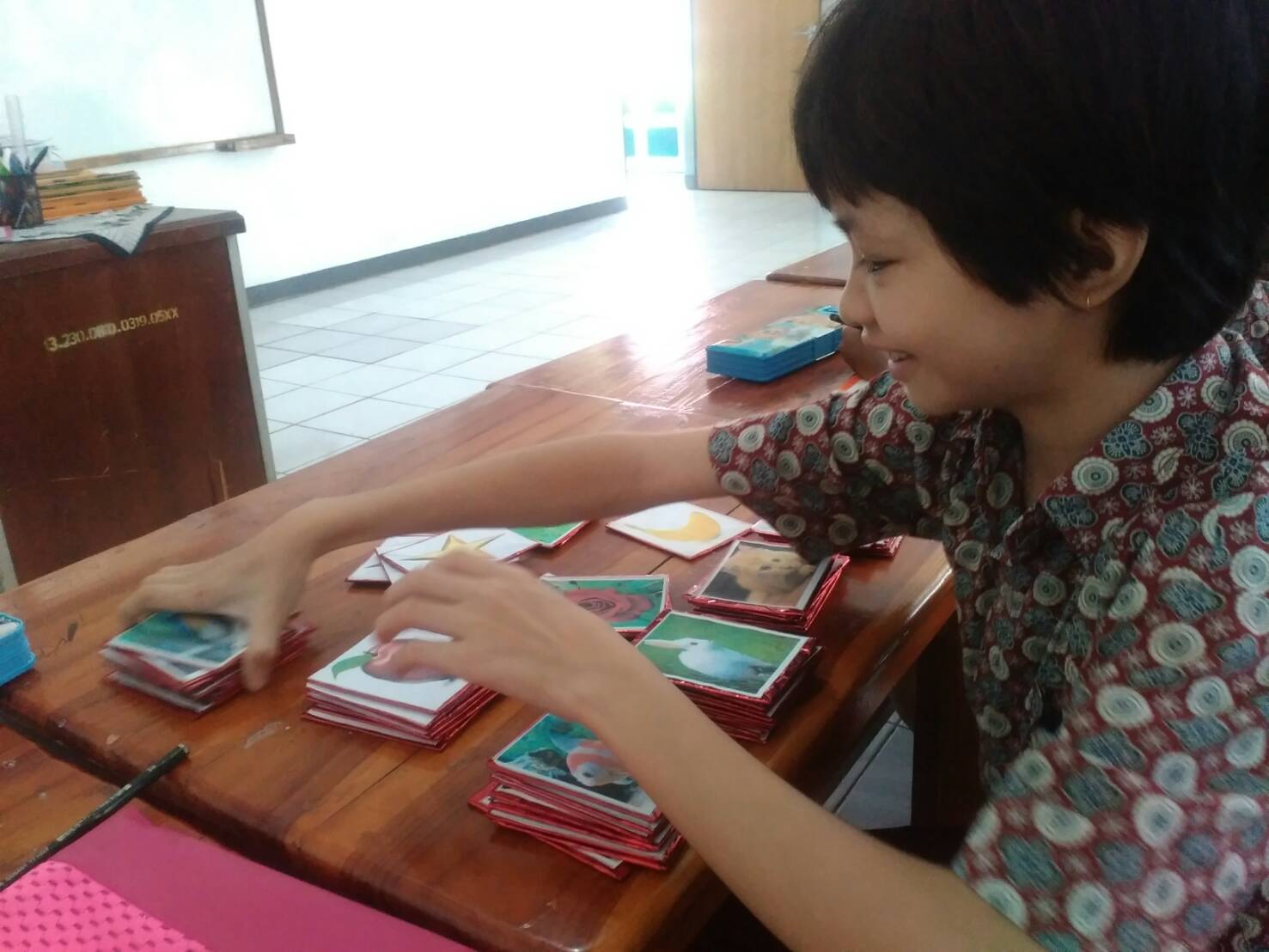 